Kundenavn: 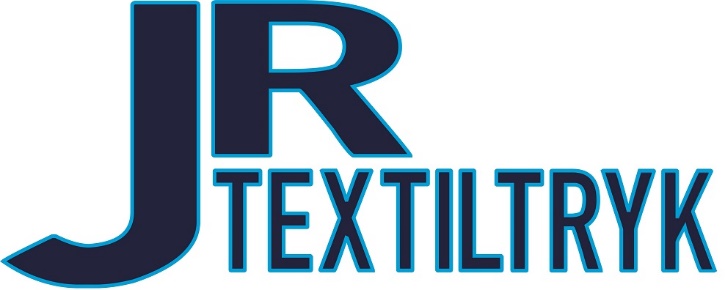 Mailadresse:Skrifttype:Tekst:Tal/numre:Størrelser (højde i cm)Logo:Sponsortryk:Tekst:2. Tekst:Placering: Standardplaceringen kan ses nedenfor. Flyt rundt på tekstboksene for den ønsket placering. Tilføj eller slet evt. flere tekst bokse, såfremt der er flere tryk eller færre.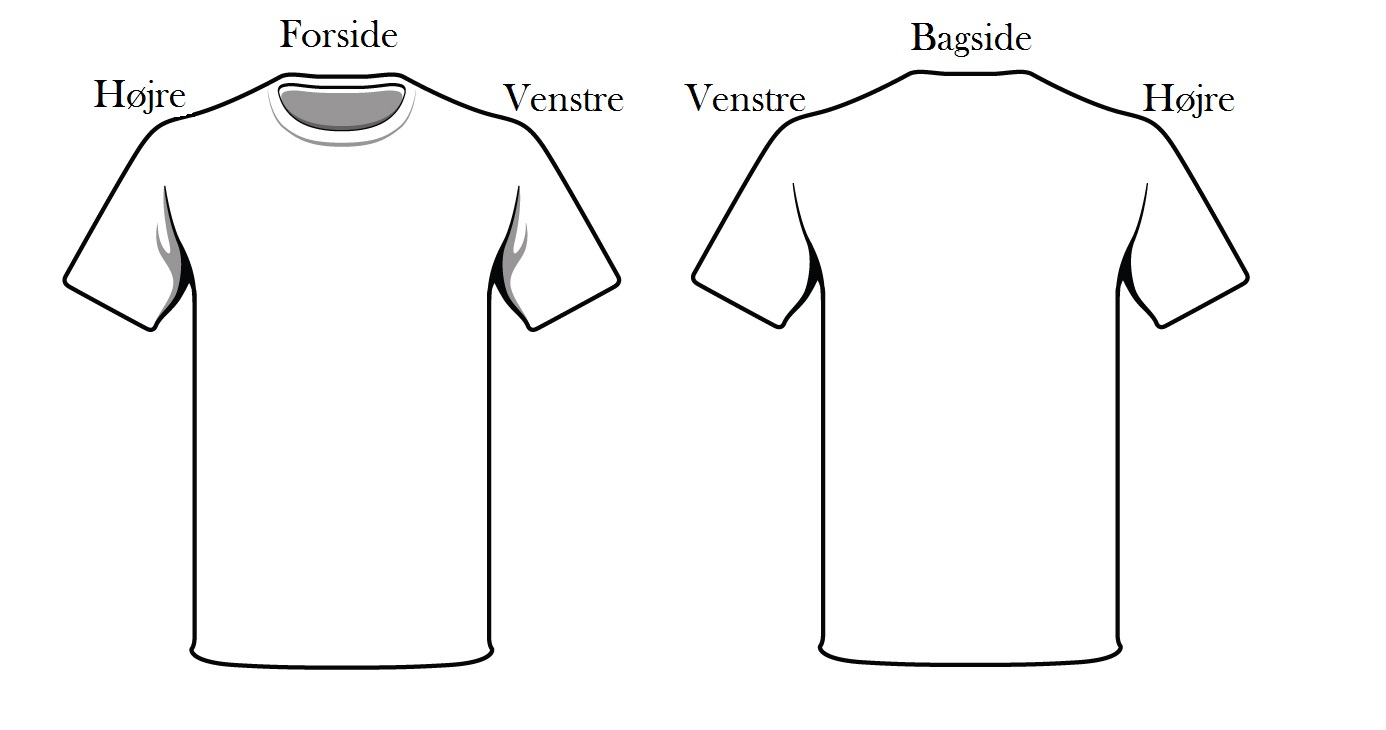 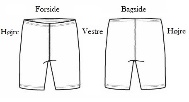 